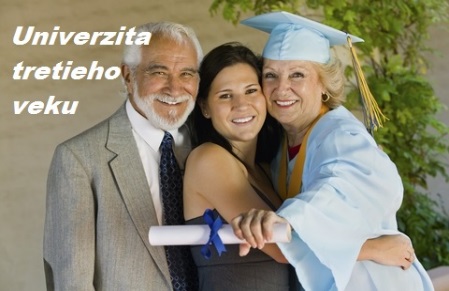 Univerzita tretieho veku Trnavskej univerzity v Trnave ponúka: štúdium prostredníctvom cyklu prednášok(Možnosť prihlásiť sa na celý cyklus prednášok ale i na jednotlivé prednášky zvlášť)Doba trvania – 5 týždňov  v mesiacoch január/február 2018Každý týždeň prednáška s iným zameraním (2 x týždenne po 3 vyučovacie hodiny)1.  týždeň – Historické knihy Starého zákona: Poučné rozprávania. Tobiáš, Judit, Ester,     Rut. Kniha Žalmov - študijné a modlitbové kompendium Svätého písma.2. týždeň – Prevencia a podpora zdravia u seniorov
3. týždeň – Spiritualita v kontexte filozofie a etiky, Latinská odborná literatúra medzi fikciou a vedou4. týždeň – Nielen ľudí napádajú vírusy (Ak chcete chrániť váš počítač pred útokmi, musíte mať potrebné odborné znalosti v oblasti počítačovej bezpečnosti.)5. týždeň – Ochrana seniorov (pred nepoctivými praktikami podnikateľov, pred domácim násilím)Cena : za prednášku (2 x 3 vyučovacie hodiny)  10 € za celý cyklus prednášok (5 týždňov – 2 x 3 vyučovacie hodiny za týždeň)   35 €Podmienky : vek nad 40 rokov            minimálny počet prihlásených pre otvorenie celého cyklu prednášok 10 osôbTermín pre podanie prihlášky: najneskôr do 10. decembra 2017Kontakt: Mgr. Monika Mézárosová, 033/5939 316, mail: monika.meszarosova@truni.sk